Контрольная  работапо естествознанию за учебный год 7 класс (тесты)ВопросыВыбери правильный ответ (обведи в кружок)Что изучает биология?а)  -строение и жизнь живых организмовб)   -исторические событияв)   -строение земной поверхностиПеречисли живые организмыа)  -растения         б)   -бактерии            в)  -камниг)   -грибы              д) железо       Какие растения называются культурными?а)  -высаживает и ухаживает человекб)  -специально не сажали и не ухаживалиКакое значение растения имеют в жизни человека?а)  -продукты питания          б)-бегать вокруг растений      в) –разводить птиц               г)  -лекарствад) - строительство                 е) красота  ж) -обогащение воздуха кислородом  з)-корм для животных         и) –знать названия растенийНапиши строение цветка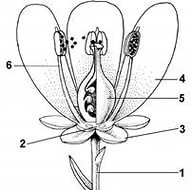 Какие бывают плоды у растений?а) - сухие                          б) -мокрые             в)  - сочные             г)- мягкиеНапиши, какие растения  распространяются   а)-  с помощью ветра _________________________________________________     б) – саморазбрасыванием_______________________________________________в)- с помощью животных и человекаДля прорастания семян необходимыа)-  влага                       б)- тепло                    в) –знания названиий семян г)  - воздух                    д)-  красота Корневая система бываета)  -  стержневая              б) – травянистая             в) -мочковатаяПриведи примеры видоизменения корнейа)- корнеплод______________________________________________________б)- корнеклубеньЧто есть у листа?а)  -листовая пластинка              б)- черешок    в)- колючкиПодпиши название жилкования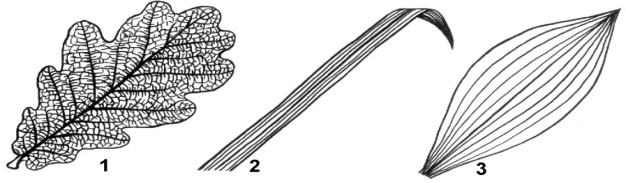 1.                                                                 2.                                                         3.Приведи примеры растений, у которых а)-сложный лист__________________________________________________б)-простой листПодпиши названия строения стебля дерева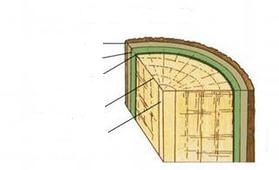 Соедини правильный ответ:                                                  Кора                    Древесина                    Камбий                     Сердцевина-откладываются питательные вещества;-защищает от повреждения, мороза, пыли, проходит кислород, передвигаются питательные вещества в другие части растений;-передвигается вода и растворенные в ней минеральные соли;-стебель растет в толщину.Обведи  лишнее, чего нет у мха?  а) стебель      б) корень      в)листья       г) цветков     д) плодов.Обведи лишнее, чего нет у папоротника?  а)стебель        б) корень      в) листья      г) цветков    д) плодов.Где созревают семена  голосеменных растений?а) на хвойных деревьях                                       б)  на лиственных деревьяхПриведи примеры цветочно-декоративных  лилейных растений___________________________________________________________________Подпиши строение луковицы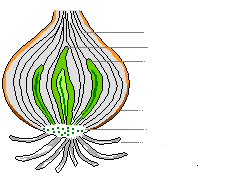 Пасленовые ядовитые растения- этоа)томат   б)картоа)картофель   б)томат     в)белена     г)перец      д)петунья      е)баклажанУ каких растений на корнях живут бактерии, которые обогащают почву азотом?а)паслёновых       б) бобовых             в)лилейных       г)розоцветныхУ каких  розоцветных растений  плод: костянка?а) яблоня     б)вишня      в)груша       г) абрикос     д) малина         е)персикКак называют соцветие сложноцветных растений?а) зонтик              б)корзинка                   в)колос